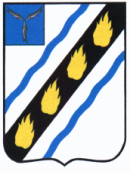 АДМИНИСТРАЦИЯСОВЕТСКОГО МУНИЦИПАЛЬНОГО  РАЙОНА        САРАТОВСКОЙ ОБЛАСТИПОСТАНОВЛЕНИЕот 27.12.2019  № 853                        р.п. СтепноеО внесении изменений в постановление администрацииСоветского муниципального района от 19.10.2018 № 605В соответствии с Федеральным законом от 06.10.2003 № 131-ФЗ «Об общих принципах организации местного самоуправления в Российской Федерации» и руководствуясь Уставом Советского муниципального района, администрация Советского муниципального района ПОСТАНОВЛЯЕТ:	1. Внести в постановление администрации Советского муниципального района от 19.10.2018 № 605 «Об утверждении муниципальной программы «Развитие жилищно – коммунальной инфраструктуры Советского муниципального района Саратовской области на 2019 – 2028 годы» следующие изменения:	1) раздел паспорта муниципальной программы «Объемы финансового обеспечения муниципальной программы, в том числе по годам:» изложить в новой редакции:«                                                                                                                                   »;	2) раздел паспорта муниципальной подпрограммы № 1 «Объемы финансового обеспечения муниципальной программы, в том числе по годам:» изложить в новой редакции:«                                                                                                                                   »;3) раздел паспорта муниципальной подпрограммы № 2 «Объемы финансового обеспечения муниципальной программы, в том числе по годам:» изложить в новой редакции:«                                                                                                                                   »;4) раздел паспорта муниципальной подпрограммы № 3 «Объемы финансового обеспечения муниципальной программы, в том числе по годам:» изложить в новой редакции: «                                                                                                                                   »;	                  25) раздел паспорта муниципальной подпрограммы № 4 «Объемы финансового обеспечения муниципальной программы, в том числе по годам:» изложить в новой редакции:«                                                                                                                                   »;	6) приложение № 6 к муниципальной программе изложить в новой редакции (прилагается).2. Контроль за исполнением настоящего постановления возложить на  первого заместителя главы администрации Советского муниципального района.3. Настоящее постановление вступает в силу со дня его официального опубликования в установленном порядке.Глава Советскогомуниципального  района                                                                 С.В. ПименовКасимова И.В.5-00-373                Приложение к постановлению администрации                Советского МР от 27.12.2019  № 853                                                                                                                                                                             «Приложение № 6 к муниципальной программеСведенияоб объемах и источниках финансового обеспечения муниципальной программы«Развитие жилищно-коммунальной инфраструктуры Советского муниципального района на 2019-2028 гг.»               ».	Верно:            Руководитель аппарата                                                                                                                                                                     И.Е. Григорьева8Объемы финансового обеспечения муниципальной программы, в том числе по годам:Расходы (тыс. руб.)Расходы (тыс. руб.)Расходы (тыс. руб.)Расходы (тыс. руб.)Расходы (тыс. руб.)Расходы (тыс. руб.)Расходы (тыс. руб.)Расходы (тыс. руб.)Расходы (тыс. руб.)Расходы (тыс. руб.)Расходы (тыс. руб.)Объемы финансового обеспечения муниципальной программы, в том числе по годам:Всего2019202020212022202320242025202620272028Всего, в том числе:32410,00,010620,05645,05145,05000,06000,0----местный бюджет (прогнозно)410,00,0120,0145,0145,00,00,0----областной бюджет (прогнозно) 0,00,00,00,00,00,00,0----федеральный бюджет (прогнозно)0,00,00,00,00,00,00,0----внебюджетные источники (прогнозно)32000,00,0105005500,05000,05000,06000,0----Объемы финансового обеспечения муниципальной программы, в том числе по годам:Расходы (тыс. руб.)Расходы (тыс. руб.)Расходы (тыс. руб.)Расходы (тыс. руб.)Расходы (тыс. руб.)Расходы (тыс. руб.)Расходы (тыс. руб.)Расходы (тыс. руб.)Расходы (тыс. руб.)Расходы (тыс. руб.)Расходы (тыс. руб.)Объемы финансового обеспечения муниципальной программы, в том числе по годам:Всего2019202020212022202320242025202620272028Всего, в том числе:32000,00,010500,05500,05000,05000,06000,0----местный бюджет (прогнозно)0,00,00,00,00,00,00,0----областной бюджет (прогнозно) 0,00,00,00,00,00,00,0----федеральный бюджет (прогнозно)0,00,00,00,00,00,00,0----внебюджетные источники (прогнозно)2000,00,010500,05500,05000,05000,06000,0----Объемы финансового обеспечения муниципальной программы, в том числе по годам:Расходы (тыс. руб.)Расходы (тыс. руб.)Расходы (тыс. руб.)Расходы (тыс. руб.)Расходы (тыс. руб.)Расходы (тыс. руб.)Расходы (тыс. руб.)Расходы (тыс. руб.)Расходы (тыс. руб.)Расходы (тыс. руб.)Расходы (тыс. руб.)Объемы финансового обеспечения муниципальной программы, в том числе по годам:Всего2019202020212022202320242025202620272028Всего, в том числе:0,00,00,00,00,00,00,0----местный бюджет (прогнозно)0,00,00,00,00,00,00,0----областной бюджет (прогнозно) 0,00,00,00,00,00,00,0----федеральный бюджет (прогнозно)0,00,00,00,00,00,00,0----внебюджетные источники (прогнозно)0,00,00,00,00,00,00,0----Объемы финансового обеспечения муниципальной программы, в том числе по годам:Расходы (тыс. руб.)Расходы (тыс. руб.)Расходы (тыс. руб.)Расходы (тыс. руб.)Расходы (тыс. руб.)Расходы (тыс. руб.)Расходы (тыс. руб.)Расходы (тыс. руб.)Расходы (тыс. руб.)Расходы (тыс. руб.)Расходы (тыс. руб.)Объемы финансового обеспечения муниципальной программы, в том числе по годам:Всего2019202020212022202320242025202620272028Всего, в том числе:350,00,0100,0125,0125,00,00,0----местный бюджет (прогнозно)350,00,0100,0125,0125,00,00,0----областной бюджет (прогнозно) 0,00,00,00,00,00,00,0----федеральный бюджет (прогнозно)0,00,00,00,00,00,00,0----внебюджетные источники (прогнозно)0,00,00,00,00,00,00,0----Объемы финансового обеспечения муниципальной программы, в том числе по годам:Расходы (тыс. руб.)Расходы (тыс. руб.)Расходы (тыс. руб.)Расходы (тыс. руб.)Расходы (тыс. руб.)Расходы (тыс. руб.)Расходы (тыс. руб.)Расходы (тыс. руб.)Расходы (тыс. руб.)Расходы (тыс. руб.)Расходы (тыс. руб.)Объемы финансового обеспечения муниципальной программы, в том числе по годам:Всего2019202020212022202320242025202620272028Всего, в том числе:60,00,020,020,020,00,00,0----местный бюджет (прогнозно)60,00,020,020,020,00,00,0----областной бюджет (прогнозно) 0,00,00,00,00,00,00,0----федеральный бюджет (прогнозно)0,00,00,00,00,00,00,0----внебюджетные источники (прогнозно)0,00,00,00,00,00,00,0----НаименованиеОтветственный исполнитель, соисполнитель, участник муниципальной программы (соисполнитель подпрограммы) (далее - исполнитель)Источники финансового обеспеченияОбъемы финансо-вого обеспечения - всего, тыс. рублейв том числе по годам реализациив том числе по годам реализациив том числе по годам реализациив том числе по годам реализациив том числе по годам реализациив том числе по годам реализациив том числе по годам реализациив том числе по годам реализациив том числе по годам реализациив том числе по годам реализацииНаименованиеОтветственный исполнитель, соисполнитель, участник муниципальной программы (соисполнитель подпрограммы) (далее - исполнитель)Источники финансового обеспеченияОбъемы финансо-вого обеспечения - всего, тыс. рублей20192020202120222023202420242024202420241234567891011121314Программа«Развитиежилищно-коммунальной инфраструктуры Советского муниципального района на2019-2028 гг.»Отдел промышленности, теплоэнергетического комплекса, капитального строительства и архитектуры администрации Советского муниципального районавсего32410,00,0106205645,05145,05000,06000,00,00,00,00,0Программа«Развитиежилищно-коммунальной инфраструктуры Советского муниципального района на2019-2028 гг.»Отдел промышленности, теплоэнергетического комплекса, капитального строительства и архитектуры администрации Советского муниципального районаместный бюджет410,00,0120,0145,0145,00,00,00,00,00,00,0Программа«Развитиежилищно-коммунальной инфраструктуры Советского муниципального района на2019-2028 гг.»Отдел промышленности, теплоэнергетического комплекса, капитального строительства и архитектуры администрации Советского муниципального районафедеральный бюджет (прогнозно)0,00,00,00,00,00,00,00,00,00,00,0Программа«Развитиежилищно-коммунальной инфраструктуры Советского муниципального района на2019-2028 гг.»Отдел промышленности, теплоэнергетического комплекса, капитального строительства и архитектуры администрации Советского муниципального районаобластной бюджет (прогнозно)0,00,00,00,00,00,00,00,00,00,00,0Программа«Развитиежилищно-коммунальной инфраструктуры Советского муниципального района на2019-2028 гг.»Отдел промышленности, теплоэнергетического комплекса, капитального строительства и архитектуры администрации Советского муниципального районавнебюджетные источники (прогнозно)32000,00,010500,05500,05000,05000,06000,00,00,00,00,0Подпрограмма    № 1 «Комплексное развитие систем коммунальной инфраструктуры Советского муниципального района»Отдел промышленности, теплоэнергетического комплекса, капитального строительства и архитектуры администрации Советского муниципального районавсего32000,00,010500,05500,05000,05000,06000,00,00,00,00,0Подпрограмма    № 1 «Комплексное развитие систем коммунальной инфраструктуры Советского муниципального района»Отдел промышленности, теплоэнергетического комплекса, капитального строительства и архитектуры администрации Советского муниципального районаместный бюджет0,00,00,00,00,00,00,00,00,00,00,0Подпрограмма    № 1 «Комплексное развитие систем коммунальной инфраструктуры Советского муниципального района»Отдел промышленности, теплоэнергетического комплекса, капитального строительства и архитектуры администрации Советского муниципального районафедеральный бюджет (прогнозно)0,00,00,00,00,00,00,00,00,00,00,0Подпрограмма    № 1 «Комплексное развитие систем коммунальной инфраструктуры Советского муниципального района»Отдел промышленности, теплоэнергетического комплекса, капитального строительства и архитектуры администрации Советского муниципального районаобластной бюджет (прогнозно)0,00,00,00,00,00,00,00,00,00,00,0Подпрограмма    № 1 «Комплексное развитие систем коммунальной инфраструктуры Советского муниципального района»Отдел промышленности, теплоэнергетического комплекса, капитального строительства и архитектуры администрации Советского муниципального районавнебюджетные источники(прогнозно)32000,00,010500,05500,05000,05000,06000,00,00,00,00,0Подпрограмма    № 2 «Экологическое оздоровление Советского муниципального района»Отдел промышленности, теплоэнергетического комплекса, капитального строительства и архитектуры администрации Советского муниципального районавсего0,00,00,00,00,00,00,00,00,00,00,0Подпрограмма    № 2 «Экологическое оздоровление Советского муниципального района»Отдел промышленности, теплоэнергетического комплекса, капитального строительства и архитектуры администрации Советского муниципального районаместный бюджет0,00,00,00,00,00,00,00,00,00,00,0Подпрограмма    № 2 «Экологическое оздоровление Советского муниципального района»Отдел промышленности, теплоэнергетического комплекса, капитального строительства и архитектуры администрации Советского муниципального районафедеральный бюджет (прогнозно)0,00,00,00,00,00,00,00,00,00,00,0Подпрограмма    № 2 «Экологическое оздоровление Советского муниципального района»Отдел промышленности, теплоэнергетического комплекса, капитального строительства и архитектуры администрации Советского муниципального районаобластной бюджет (прогнозно)0,00,00,00,00,00,00,00,00,00,00,0Подпрограмма    № 2 «Экологическое оздоровление Советского муниципального района»Отдел промышленности, теплоэнергетического комплекса, капитального строительства и архитектуры администрации Советского муниципального районавнебюджетные источники (прогнозно)0,00,00,00,00,00,00,00,00,00,00,01234567891011121314Подпрограмма     № 3 «Энергосбережение и повышение энергетической эффективности Советского муниципального района»Отдел промышленности, теплоэнергетического комплекса, капитального строительства и архитектуры администрации Советского муниципального районавсего350,00,0100,0125,0125,00,00,00,00,00,00,0Подпрограмма     № 3 «Энергосбережение и повышение энергетической эффективности Советского муниципального района»Отдел промышленности, теплоэнергетического комплекса, капитального строительства и архитектуры администрации Советского муниципального районаместный бюджет350,00,0100,0125,0125,00,00,00,00,00,00,0Подпрограмма     № 3 «Энергосбережение и повышение энергетической эффективности Советского муниципального района»Отдел промышленности, теплоэнергетического комплекса, капитального строительства и архитектуры администрации Советского муниципального районафедеральный бюджет (прогнозно)0,00,00,00,00,00,00,00,00,00,00,0Подпрограмма     № 3 «Энергосбережение и повышение энергетической эффективности Советского муниципального района»Отдел промышленности, теплоэнергетического комплекса, капитального строительства и архитектуры администрации Советского муниципального районаобластной бюджет (прогнозно)0,00,00,00,00,00,00,00,00,00,00,0Подпрограмма     № 3 «Энергосбережение и повышение энергетической эффективности Советского муниципального района»Отдел промышленности, теплоэнергетического комплекса, капитального строительства и архитектуры администрации Советского муниципального районавнебюджетные источники (прогнозно)0,00,00,00,00,00,00,00,00,00,00,0Подпрограмма     № 4«Обеспечение земельных участков, предоставляемых гражданам, имеющих трех  более детей, инженерной инфраструктурой»Отдел промышленности, теплоэнергетического комплекса, капитального строительства и архитектуры администрации Советского муниципального районавсего60,00,020,020,020,00,00,00,00,00,00,0Подпрограмма     № 4«Обеспечение земельных участков, предоставляемых гражданам, имеющих трех  более детей, инженерной инфраструктурой»Отдел промышленности, теплоэнергетического комплекса, капитального строительства и архитектуры администрации Советского муниципального районаместный бюджет60,00,020,020,020,00,00,00,00,00,00,0Подпрограмма     № 4«Обеспечение земельных участков, предоставляемых гражданам, имеющих трех  более детей, инженерной инфраструктурой»Отдел промышленности, теплоэнергетического комплекса, капитального строительства и архитектуры администрации Советского муниципального районафедеральный бюджет (прогнозно)0,00,00,00,00,00,00,00,00,00,00,0Подпрограмма     № 4«Обеспечение земельных участков, предоставляемых гражданам, имеющих трех  более детей, инженерной инфраструктурой»Отдел промышленности, теплоэнергетического комплекса, капитального строительства и архитектуры администрации Советского муниципального районаобластной бюджет (прогнозно)0,00,00,00,00,00,00,00,00,00,00,0Подпрограмма     № 4«Обеспечение земельных участков, предоставляемых гражданам, имеющих трех  более детей, инженерной инфраструктурой»Отдел промышленности, теплоэнергетического комплекса, капитального строительства и архитектуры администрации Советского муниципального районавнебюджетные источники (прогнозно)0,00,00,00,00,00,00,00,00,00,00,0Подпрограмма    № 1 «Комплексное развитие систем коммунальной инфраструктуры Советского муниципального района»Отдел промышленности, теплоэнергетического комплекса, капитального строительства и архитектуры администрации Советского муниципального районавсего32000,00,010500,05500,05000,05000,06000,00,00,00,00,0Подпрограмма    № 1 «Комплексное развитие систем коммунальной инфраструктуры Советского муниципального района»Отдел промышленности, теплоэнергетического комплекса, капитального строительства и архитектуры администрации Советского муниципального районаместный бюджет0,00,00,00,00,00,00,00,00,00,00,0Подпрограмма    № 1 «Комплексное развитие систем коммунальной инфраструктуры Советского муниципального района»Отдел промышленности, теплоэнергетического комплекса, капитального строительства и архитектуры администрации Советского муниципального районафедеральный бюджет (прогнозно)0,00,00,00,00,00,00,00,00,00,00,0Подпрограмма    № 1 «Комплексное развитие систем коммунальной инфраструктуры Советского муниципального района»Отдел промышленности, теплоэнергетического комплекса, капитального строительства и архитектуры администрации Советского муниципального районаобластной бюджет (прогнозно)0,00,00,00,00,00,00,00,00,00,00,0Подпрограмма    № 1 «Комплексное развитие систем коммунальной инфраструктуры Советского муниципального района»Отдел промышленности, теплоэнергетического комплекса, капитального строительства и архитектуры администрации Советского муниципального районавнебюджетные источники (прогнозно)32000,00,010500,05500,05000,05000,06000,00,00,00,00,0Мероприятие № 1 Техническое перевооружение котельной № 9 в р.п. СтепноеОтдел промышленности, теплоэнергетического комплекса, капитального строительства и архитектуры администрации Советского муниципального районавсего5 000,00,05 000,00,00,00,00,00,00,00,00,0Мероприятие № 1 Техническое перевооружение котельной № 9 в р.п. СтепноеОтдел промышленности, теплоэнергетического комплекса, капитального строительства и архитектуры администрации Советского муниципального районаместный бюджет0,00,00,00,00,00,00,00,00,00,00,0Мероприятие № 1 Техническое перевооружение котельной № 9 в р.п. СтепноеОтдел промышленности, теплоэнергетического комплекса, капитального строительства и архитектуры администрации Советского муниципального районафедеральный бюджет (прогнозно)0,00,00,00,00,00,00,00,00,00,00,0Мероприятие № 1 Техническое перевооружение котельной № 9 в р.п. СтепноеОтдел промышленности, теплоэнергетического комплекса, капитального строительства и архитектуры администрации Советского муниципального районаобластной бюджет (прогнозно)0,00,00,00,00,00,00,00,00,00,00,0Мероприятие № 1 Техническое перевооружение котельной № 9 в р.п. СтепноеОтдел промышленности, теплоэнергетического комплекса, капитального строительства и архитектуры администрации Советского муниципального районавнебюджетные источники (прогнозно)5 000,00,05 000,00,00,00,00,00,00,00,00,0Мероприятие № 2 Проектирование и строительство индивидуальных источников теплоснабжения объектов социального сферыОтдел промышленности, теплоэнергетического комплекса, капитального строительства и архитектуры администрации Советскоговсего25 000,00,05 000,05 000,05 000,05 000,05 000,00,00,00,00,0Мероприятие № 2 Проектирование и строительство индивидуальных источников теплоснабжения объектов социального сферыОтдел промышленности, теплоэнергетического комплекса, капитального строительства и архитектуры администрации Советскогоместный бюджет0,00,00,00,00,00,00,00,00,00,00,0Мероприятие № 2 Проектирование и строительство индивидуальных источников теплоснабжения объектов социального сферыОтдел промышленности, теплоэнергетического комплекса, капитального строительства и архитектуры администрации Советскогофедеральный бюджет(прогнозно)0,00,00,00,00,00,00,00,00,00,00,0Мероприятие № 2 Проектирование и строительство индивидуальных источников теплоснабжения объектов социального сферыОтдел промышленности, теплоэнергетического комплекса, капитального строительства и архитектуры администрации Советскогообластной бюджет (прогнозно)0,00,00,00,00,00,00,00,00,00,00,0Мероприятие № 2 Проектирование и строительство индивидуальных источников теплоснабжения объектов социального сферыОтдел промышленности, теплоэнергетического комплекса, капитального строительства и архитектуры администрации Советскоговнебюджетные источники (прогнозно)25 000,00,05 000,05 000,05 000,05 000,05 000,00,00,00,00,01234567891011121314муниципального районаМероприятие № 3 Объединение противопожар-ного водопровода с хозяйственно-питьевым водопроводом с установкой гидрантов вр.п. Степное и    р.п. ПушкиноОтдел промышленности, теплоэнергетического комплекса, капитального строительства и архитектуры администрации Советского муниципального районавсего1 000,00,0500,0 500,00,00,00,00,00,00,00,0Мероприятие № 3 Объединение противопожар-ного водопровода с хозяйственно-питьевым водопроводом с установкой гидрантов вр.п. Степное и    р.п. ПушкиноОтдел промышленности, теплоэнергетического комплекса, капитального строительства и архитектуры администрации Советского муниципального районаместный бюджет0,00,00,00,00,00,00,00,00,00,00,0Мероприятие № 3 Объединение противопожар-ного водопровода с хозяйственно-питьевым водопроводом с установкой гидрантов вр.п. Степное и    р.п. ПушкиноОтдел промышленности, теплоэнергетического комплекса, капитального строительства и архитектуры администрации Советского муниципального районафедеральный бюджет (прогнозно)0,00,00,00,00,00,00,00,00,00,00,0Мероприятие № 3 Объединение противопожар-ного водопровода с хозяйственно-питьевым водопроводом с установкой гидрантов вр.п. Степное и    р.п. ПушкиноОтдел промышленности, теплоэнергетического комплекса, капитального строительства и архитектуры администрации Советского муниципального районаобластной бюджет (прогнозно)0,00,00,00,00,00,00,00,00,00,00,0Мероприятие № 3 Объединение противопожар-ного водопровода с хозяйственно-питьевым водопроводом с установкой гидрантов вр.п. Степное и    р.п. ПушкиноОтдел промышленности, теплоэнергетического комплекса, капитального строительства и архитектуры администрации Советского муниципального районавнебюджетные источники (прогнозно)1 000,00,0500,0500,00,00,00,00,00,00,00,0Мероприятие № 4 Строительство самотечных канализационных труб в планируемой многоэтажной застройке р.п. СтепноеОтдел промышленности, теплоэнергетического комплекса, капитального строительства и архитектуры администрации Советского муниципального районавсего1 000,00,00,00,00,00,01 000,00,00,00,00,0Мероприятие № 4 Строительство самотечных канализационных труб в планируемой многоэтажной застройке р.п. СтепноеОтдел промышленности, теплоэнергетического комплекса, капитального строительства и архитектуры администрации Советского муниципального районаместный бюджет0,00,00,00,00,00,00,00,00,00,00,0Мероприятие № 4 Строительство самотечных канализационных труб в планируемой многоэтажной застройке р.п. СтепноеОтдел промышленности, теплоэнергетического комплекса, капитального строительства и архитектуры администрации Советского муниципального районафедеральный бюджет (прогнозно)0,00,00,00,00,00,00,00,00,00,00,0Мероприятие № 4 Строительство самотечных канализационных труб в планируемой многоэтажной застройке р.п. СтепноеОтдел промышленности, теплоэнергетического комплекса, капитального строительства и архитектуры администрации Советского муниципального районаобластной бюджет (прогнозно)0,00,00,00,00,00,00,00,00,00,00,0Мероприятие № 4 Строительство самотечных канализационных труб в планируемой многоэтажной застройке р.п. СтепноеОтдел промышленности, теплоэнергетического комплекса, капитального строительства и архитектуры администрации Советского муниципального районавнебюджетные источники (прогнозно)1 000,00,00,00,00,00,01 000,00,00,00,00,0Подпрограмма     № 2 «Экологическое оздоровление Советского муниципального района»Отдел промышленности, теплоэнергетического комплекса, капитального строительства и архитектуры администрации Советского муниципального районавсего0,00,00,00,00,00,00,00,00,00,00,0Подпрограмма     № 2 «Экологическое оздоровление Советского муниципального района»Отдел промышленности, теплоэнергетического комплекса, капитального строительства и архитектуры администрации Советского муниципального районаместный бюджет0,00,00,00,00,00,00,00,00,00,00,0Подпрограмма     № 2 «Экологическое оздоровление Советского муниципального района»Отдел промышленности, теплоэнергетического комплекса, капитального строительства и архитектуры администрации Советского муниципального районафедеральный бюджет (прогнозно)0,00,00,00,00,00,00,00,00,00,00,0Подпрограмма     № 2 «Экологическое оздоровление Советского муниципального района»Отдел промышленности, теплоэнергетического комплекса, капитального строительства и архитектуры администрации Советского муниципального районаобластной бюджет (прогнозно)0,00,00,00,00,00,00,00,00,00,00,0Подпрограмма     № 2 «Экологическое оздоровление Советского муниципального района»Отдел промышленности, теплоэнергетического комплекса, капитального строительства и архитектуры администрации Советского муниципального районавнебюджетные источники (прогнозно)0,00,00,00,00,00,00,00,00,00,00,0Мероприятие № 1Озеленение территории Советского МРОтдел промышленности, теплоэнергетического комплекса, капитального строительства и архитектуры администрации Советского муниципального районавсего0,00,00,00,00,00,00,00,00,00,00,0Мероприятие № 1Озеленение территории Советского МРОтдел промышленности, теплоэнергетического комплекса, капитального строительства и архитектуры администрации Советского муниципального районаместный бюджет0,00,00,00,00,00,00,00,00,00,00,0Мероприятие № 1Озеленение территории Советского МРОтдел промышленности, теплоэнергетического комплекса, капитального строительства и архитектуры администрации Советского муниципального районафедеральный бюджет (прогнозно)0,00,00,00,00,00,00,00,00,00,00,0Мероприятие № 1Озеленение территории Советского МРОтдел промышленности, теплоэнергетического комплекса, капитального строительства и архитектуры администрации Советского муниципального районаобластной бюджет (прогнозно)0,00,00,00,00,00,00,00,00,00,00,0Мероприятие № 1Озеленение территории Советского МРОтдел промышленности, теплоэнергетического комплекса, капитального строительства и архитектуры администрации Советского муниципального районавнебюджетные источники (прогнозно)0,00,00,00,00,00,00,00,00,00,00,0Подпрограмма№ 3 «Энергосбережение и повышение энергетической эффективности Советского муниципальногоОтдел промышленности, теплоэнергетического комплекса, капитального строительства и архитектуры администрациивсего350,00,0100,0125,0125,00,00,00,00,00,00,0Подпрограмма№ 3 «Энергосбережение и повышение энергетической эффективности Советского муниципальногоОтдел промышленности, теплоэнергетического комплекса, капитального строительства и архитектуры администрацииместный бюджет350,00,0100,0125,0125,00,00,00,00,00,00,0Подпрограмма№ 3 «Энергосбережение и повышение энергетической эффективности Советского муниципальногоОтдел промышленности, теплоэнергетического комплекса, капитального строительства и архитектуры администрациифедеральный бюджет (прогнозно)0,00,00,00,00,00,00,00,00,00,00,0Подпрограмма№ 3 «Энергосбережение и повышение энергетической эффективности Советского муниципальногоОтдел промышленности, теплоэнергетического комплекса, капитального строительства и архитектуры администрацииобластной бюджет (прогнозно)0,00,00,00,00,00,00,00,00,00,00,0Подпрограмма№ 3 «Энергосбережение и повышение энергетической эффективности Советского муниципальногоОтдел промышленности, теплоэнергетического комплекса, капитального строительства и архитектуры администрациивнебюджетные источники 0,00,00,00,00,00,00,00,00,00,00,01234567891011121314района»Советского муниципального района(прогнозно)Мероприятие № 1 Утепление фасадов здания администрации Советского муниципального района с применением фасадных энергосберегающих панелейОтдел промышленности, теплоэнергетического комплекса, капитального строительства и архитектуры администрации Советского муниципального районавсего350,00,0100,0125,0125,00,00,00,00,00,00,0Мероприятие № 1 Утепление фасадов здания администрации Советского муниципального района с применением фасадных энергосберегающих панелейОтдел промышленности, теплоэнергетического комплекса, капитального строительства и архитектуры администрации Советского муниципального районаместный бюджет350,00,0100,0125,0125,00,00,00,00,00,00,0Мероприятие № 1 Утепление фасадов здания администрации Советского муниципального района с применением фасадных энергосберегающих панелейОтдел промышленности, теплоэнергетического комплекса, капитального строительства и архитектуры администрации Советского муниципального районафедеральный бюджет (прогнозно)0,00,00,00,00,00,00,00,00,00,00,0Мероприятие № 1 Утепление фасадов здания администрации Советского муниципального района с применением фасадных энергосберегающих панелейОтдел промышленности, теплоэнергетического комплекса, капитального строительства и архитектуры администрации Советского муниципального районаобластной бюджет (прогнозно)0,00,00,00,00,00,00,00,00,00,00,0Мероприятие № 1 Утепление фасадов здания администрации Советского муниципального района с применением фасадных энергосберегающих панелейОтдел промышленности, теплоэнергетического комплекса, капитального строительства и архитектуры администрации Советского муниципального районавнебюджетные источники (прогнозно)0,00,00,00,00,00,00,00,00,00,00,0Подпрограмма    № 4 «Обеспечение земельных участков, предоставляемых гражданам, имеющих трех  более детей, инженерной инфраструктурой»Отдел промышленности, теплоэнергетического комплекса, капитального строительства и архитектуры администрации Советского муниципального районавсего60,00,020,020,020,00,00,00,00,00,00,0Подпрограмма    № 4 «Обеспечение земельных участков, предоставляемых гражданам, имеющих трех  более детей, инженерной инфраструктурой»Отдел промышленности, теплоэнергетического комплекса, капитального строительства и архитектуры администрации Советского муниципального районаместный бюджет60,00,020,020,020,00,00,00,00,00,00,0Подпрограмма    № 4 «Обеспечение земельных участков, предоставляемых гражданам, имеющих трех  более детей, инженерной инфраструктурой»Отдел промышленности, теплоэнергетического комплекса, капитального строительства и архитектуры администрации Советского муниципального районафедеральный бюджет (прогнозно)0,00,00,00,00,00,00,00,00,00,00,0Подпрограмма    № 4 «Обеспечение земельных участков, предоставляемых гражданам, имеющих трех  более детей, инженерной инфраструктурой»Отдел промышленности, теплоэнергетического комплекса, капитального строительства и архитектуры администрации Советского муниципального районаобластной бюджет (прогнозно)0,00,00,00,00,00,00,00,00,00,00,0Подпрограмма    № 4 «Обеспечение земельных участков, предоставляемых гражданам, имеющих трех  более детей, инженерной инфраструктурой»Отдел промышленности, теплоэнергетического комплекса, капитального строительства и архитектуры администрации Советского муниципального районавнебюджетные источники (прогнозно)0,00,00,00,00,00,00,00,00,00,00,0Мероприятие 1:Разработка проектно-сметной документации по обеспечению земельных участков инженерной инфраструктуройОтдел промышленности, теплоэнергетического комплекса, капитального строительства и архитектуры администрации Советского муниципального районавсего60,00,020,020,020,00,00,00,00,00,00,0Мероприятие 1:Разработка проектно-сметной документации по обеспечению земельных участков инженерной инфраструктуройОтдел промышленности, теплоэнергетического комплекса, капитального строительства и архитектуры администрации Советского муниципального районаместный бюджет60,00,020,020,020,00,00,00,00,00,00,0Мероприятие 1:Разработка проектно-сметной документации по обеспечению земельных участков инженерной инфраструктуройОтдел промышленности, теплоэнергетического комплекса, капитального строительства и архитектуры администрации Советского муниципального районафедеральный бюджет (прогнозно)0,00,00,00,00,00,00,00,00,00,00,0Мероприятие 1:Разработка проектно-сметной документации по обеспечению земельных участков инженерной инфраструктуройОтдел промышленности, теплоэнергетического комплекса, капитального строительства и архитектуры администрации Советского муниципального районаобластной бюджет (прогнозно)0,00,00,00,00,00,00,00,00,00,00,0Мероприятие 1:Разработка проектно-сметной документации по обеспечению земельных участков инженерной инфраструктуройОтдел промышленности, теплоэнергетического комплекса, капитального строительства и архитектуры администрации Советского муниципального районавнебюджетные источники (прогнозно)0,00,00,00,00,00,00,00,00,00,00,0